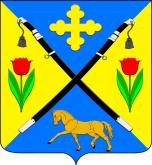 РОССИЙСКАЯ ФЕДЕРАЦИЯРОСТОВСКАЯ ОБЛАСТЬЗИМОВНИКОВСКИЙ РАЙОНМУНИЦИПАЛЬНОЕ ОБРАЗОВАНИЕ«ЗИМОВНИКОВСКОЕ СЕЛЬСКОЕ ПОСЕЛЕНИЕ»АДМИНИСТРАЦИЯЗИМОВНИКОВСКОГО СЕЛЬСКОГО ПОСЕЛЕНИЯПОСТАНОВЛЕНИЕ                                                                                                                                                                                                                                    07.04.2021 года                                        №   92                                             п. Зимовники   Об обеспечении доступа к информации о деятельностиАдминистрации Зимовниковского сельского поселенияВ соответствии с Федеральным законом от 09.02.2009 № 8 – ФЗ "Об обеспечении доступа к информации о деятельности государственных органов и органов местного самоуправления", в целях организации работы по обеспечению доступа к  информации о деятельности Администрации Зимовниковского сельского поселения.ПОСТАНОВЛЯЮ:1. Порядок обеспечения доступа к информации о деятельности Администрации Зимовниковского сельского поселения  (приложение 1).2. Перечень информации о деятельности Администрации Зимовниковского сельского поселения.3. Начальникам структурных подразделений и должностным лицам Администрации Зимовниковского сельского поселения координировать работу по размещению указанных сведений в сети Интернет и своевременному информированию граждан и организаций о своей деятельности, через средства массовой информации «Муниципальный вестник» обеспечить исполнение документов, указанных в п.1 настоящего постановления.4. Настоящее постановление вступает в силу после официального опубликования (обнародования) и подлежит размещению на официальном Интернет-сайте Администрации Зимовниковского сельского поселения.4. Контроль за исполнением постановления  оставляю за собой.И.О. Главы Администрации Зимовниковскогосельского поселения                                                                    А.В. МоскаленкоПостановление вносит:Главный специалист по правовой работе и  противодействию коррупции  Приложение                                                                                                          к   постановлению Администрации                  Зимовниковского сельского поселенияот  07.04.2021  № 92ПОРЯДОКОБЕСПЕЧЕНИЯ ДОСТУПА К ИНФОРМАЦИИ ОДЕЯТЕЛЬНОСТИ АДМИНИСТРАЦИИ КУПИНСКОГО РАЙОНА1. ОБЩИЕ ПОЛОЖЕНИЯ1. Настоящий Порядок разработан в соответствии с Федеральным закономот 09.02.2009 № 8 – ФЗ "Об обеспечении доступа к информации о деятельности государственных органов и органов местного самоуправления" и определяет способы обеспечения доступа граждан (физических лиц), организаций (юридических лиц) и общественных объединений к информации о деятельности Администрации Зимовниковского сельского поселения (далее – Администрация),порядок предоставления информации о деятельности Администрации.2. Действие настоящего Порядка не распространяется на:- отношения, связанные с обеспечением доступа к персональным данным, обработка которых осуществляется Администрацией;- порядок рассмотрения обращений граждан;- порядок предоставления Администрацией в государственные органы и иные органы местного самоуправления информации о своей деятельности в связи с осуществлением указанными органами своих полномочий.3. Основными принципами обеспечения доступа к информации о - открытость и доступность информации о деятельности администрации, за исключением случаев, предусмотренных федеральным законом;- достоверность информации о деятельности администрации и своевременность ее предоставления;- свобода поиска, получения, передачи и распространения информации о деятельности Администрации любым законным способом;- соблюдение прав граждан на неприкосновенность частной жизни, личную и семейную тайну, защиту чести и деловой репутации, права организаций на защиту их деловой репутации при предоставлении информации о деятельности Администрации.2. СПОСОБЫ ОБЕСПЕЧЕНИЯ ДОСТУПА К ИНФОРМАЦИИ ОДЕЯТЕЛЬНОСТИ АДМИНИСТРАЦИИ1. Доступ к информации о деятельности администрации обеспечивается следующими способами:1) обнародование (опубликование) информации о деятельности Администрации;а) официальное опубликование в периодическом печатном издании Администрации Зимовниковского сельского поселения «Информационный бюллетень Муниципальный вестник Зимовниковского сельского поселения»;2) размещение информации о деятельности Администрации Зимовниковского сельского поселения в информационно – телекоммуникационной сети «Интернет», на официальном сайте Администрации;3) размещение информации о деятельности Администрации Зимовниковского сельского поселения в занимаемых ею помещениях.Размещение информации о деятельности Администрации Зимовниковского сельского поселения в помещениях, занимаемых структурными подразделениями Администрации Зимовниковского сельского поселения, обладающими правами юридического лица, обеспечивается соответствующими структурными подразделениями Администрации Зимовниковского сельского поселения.Структурные подразделения Администрации Зимовниковского сельского поселения вправе размещать в занимаемых ими помещениях сведения, не предусмотренные статьей 16 Федерального закона от 09.02.2009 № 8 – ФЗ "Об обеспечении доступа к информации о деятельности государственных органов и органов местного самоуправления", необходимые для оперативного информирования пользователей информацией.4) Предоставление информации о деятельности Администрации Зимовниковского сельского поселения по запросам, осуществляемое в соответствии с разделом 3 Порядка.5) Иные способы, предусмотренные законами, иными нормативными правовыми актами, в том числе муниципальными правовыми актами Администрации Зимовниковского сельского поселения.3. ПОРЯДОК ПРЕДОСТАВЛЕНИЯ ИНФОРМАЦИИО ДЕЯТЕЛЬНОСТИ АДМИНИСТРАЦИИ1. Информация о деятельности Администрации предоставляется в устнойформе и (или) в виде документированной информации, в том числе в виде электронного документа.Общедоступная информация о деятельности Администрации предоставляется неограниченному кругу лиц посредством ее размещения в сети "Интернет" в форме открытых данных.Информация о деятельности Администрации может быть передана по сетям связи общего пользования в соответствии с законодательством Российской Федерации.2. Направление информации о деятельности администрации для опубликования в официальном печатном издании и размещение данной информации на официальном сайте Администрации осуществляется структурнымиподразделениями Администрации по направлениям деятельности в соответствии со сроками, установленными федеральным законодательством, законодательством Ростовской области, Уставом Администрации Зимовниковского сельского поселения, Положением об официальном портале органов местного самоуправления Администрации Зимовниковского сельского поселения, иными муниципальными правовыми актами.3. Граждане (физические лица), в том числе представители организаций(юридических лиц), общественных объединений, государственных органов иорганов местного самоуправления, могут присутствовать на официальных мероприятиях, проводимых Администрацией, в соответствии с федеральнымзаконодательством, законодательством Ростовской области, Уставом Администрации Зимовниковского сельского поселения.4. Организация работы по размещению информации о деятельности Администрации в занимаемых ею и ее структурными подразделениями помещенияхОсуществляется соответствующими структурными подразделениями.Информация для ознакомления граждан (физических лиц), организаций (юридических лиц) и общественных объединений о деятельности Администрации должна содержать:- порядок работы Администрации и структурных подразделений Администрации;- сведения о размещении структурных подразделений Администрации;- график (порядок) приема граждан (физических лиц), в том числе представителей организаций (юридических лиц), общественных объединений;- информацию (сведения) о времени приема граждан главой Администрации Зимовниковского сельского поселения, его заместителями, руководителями структурных подразделений и специалистами, ведущими прием;- установленные формы обращений и заявлений, принимаемых специалистами структурных подразделений администрации к рассмотрению в соответствии с законами и иными нормативными правовыми актами;- иные сведения, необходимые для оперативного информирования жителей.Данная информация размещается на информационных стендах и (или) других технических средствах аналогичного назначения.5. Ознакомление пользователей с информацией о деятельности Администрации, находящейся в библиотечных и архивных фондах, осуществляется в муниципальных библиотеках и муниципальных архивах в соответствии с установленным графиком работы.6. Предоставление информации о деятельности Администрации по запросу пользователей информацией осуществляется в устной и письменной форме (в том числе электронной, по сети "Интернет", через официальный сайт администрации и по адресу электронной почты) в соответствии с утвержденным порядком рассмотрения запроса о предоставлении информации о деятельности Администрации Зимовниковского сельского поселения.4. ПОРЯДОК ОСУЩЕСТВЛЕНИЯ КОНТРОЛЯ ОБЕСПЕЧЕНИЯДОСТУПА К ИНФОРМАЦИИ О ДЕЯТЕЛЬНОСТИАДМИНИСТРАЦИИ1. Настоящий Порядок осуществления контроля обеспечения доступа кинформации о деятельности Администрации Зимовниковского сельского поселения (далее – Порядок) разработан в соответствии с Федеральным законом от 09.02.2009 № 8 – ФЗ "Об обеспечении доступа к информации о деятельности государственных органов и органов местного самоуправления".2.Контроль обеспечения доступа к информации о деятельности Администрации осуществляется соответствующим заместителем главы Администрации.3. Контроль соблюдения сроков направления информации о деятельности структурных подразделений Администрации в официальное печатное издание и на официальный сайт Администрации осуществляют руководители структурных подразделений Администрации.4. Контроль размещения информации о деятельности структурных подразделений на информационных стендах осуществляют руководители соответствующих структурных подразделений.5. Контроль соблюдения сроков рассмотрения запросов пользователей информации осуществляется руководителями соответствующих структурных подразделений.6. В целях контроля обеспечения доступа к информации о деятельности Администрации руководители структурных подразделений Администрации имеют право в течение года осуществлять проверки организации доступа к информации о деятельности Администрации. Информация о выявленных нарушениях направляется главе Администрации Зимовниковского сельского поселения.7. Структурные подразделения Администрации включают информацию о работе с запросами (количество устных, письменных и электронных запросов по месяцам, их тематика) в отчеты о работе структурного подразделения.8. Рассмотрение жалоб пользователей информацией на несвоевременное либо некачественное предоставление информации по запросу осуществляет заместитель главы администрации, курирующий соответствующее направление.Приложение                                                                                                          к   постановлению Администрации                  Зимовниковского сельского поселенияот  07.04.2021  № 92ИНФОРМАЦИИ О ДЕЯТЕЛЬНОСТИ АДМИНИСТРАЦИИ,ПЕРИОДИЧНОСТЬ ЕЕ РАЗМЕЩЕНИЯ И ОБНОВЛЕНИЯПериодичность размещения Структурное подразделение Администрации Зимовниковского сельского поселения.Категория информацииПериодичность размещенияСтруктурное подразделение Администрации Зимовниковского сельского поселения1. Общая информация Администрации Зимовниковского сельского поселения1. Общая информация Администрации Зимовниковского сельского поселения1. Общая информация Администрации Зимовниковского сельского поселенияПолное и сокращенноенаименование, почтовыйадрес, адрес электроннойпочты для направлениязапросов пользователямиинформации и получениязапрашиваемойинформации, номерателефоновПоддерживаетсяв актуальном состоянииСтарший инспектор Администрации Зимовниковского сельского поселенияНормативные правовые акты,Составляющие правовую основу деятельности администрацииПоддерживаетсяв актуальном состоянииГлавный специалист по правовой работе и противодействию коррупции Администрации Зимовниковского сельского поселенияСтруктура администрацииПоддерживаетсяв актуальном состоянии Старший инспектор Администрации Зимовниковского сельского поселенияСведения о главе Администрации Зимовниковского сельского поселения, его заместителях:1) фамилии, отчества, сведения об их полномочиях (компетенции)Поддерживаетсяв актуальном состоянииСтарший инспектор Администрации Зимовниковского сельского поселенияСведения о муниципальныхучреждениях и предприятиях:- перечень муниципальныхучреждений ипредприятий;- контактная информациямуниципальных учреждений и предприятий (почтовый адрес, адрес местонахождения, номера справочных телефонов,факса, адрес электронной почты)Поддерживаетсяв актуальном состоянииСтарший инспектор Администрации Зимовниковского сельского поселения2. Информация о нормотворческой деятельности Администрации2. Информация о нормотворческой деятельности Администрации2. Информация о нормотворческой деятельности АдминистрацииНормативные правовые акты,принятые АдминистрациейЗимовниковского сельского поселения, включая сведения овнесении в них изменений и признании и утратившими силу.в течении 5 рабочих дней со дня вступления НПА в силу, поддерживается в актуальном состоянииРуководители соответствующих структурных подразделений Администрации Зимовниковского сельского поселенияАдминистративныерегламенты и стандартымуниципальных услугПоддерживаетсяв актуальном состоянииРуководители соответствующих структурных подразделений Администрации Зимовниковского сельского поселения 3. Информация о текущей деятельности администрации3. Информация о текущей деятельности администрации3. Информация о текущей деятельности администрацииСведения о муниципальных услугах (функциях), предоставляемых (исполняемых)Администрацией и порядкеих предоставления(исполнения).В сроки, установленныеПостановлениемПравительства РоссийскойФедерации от 15 июня 2009 г. № 478 "О единой системеинформационно- справочнойподдержкиграждан и организаций по вопросам взаимодействия сорганами исполнительнойвласти и органами местногосамоуправленияс использованиеминформационно-телекоммуникационнойсети Интернет",поддерживаетсявактуальном состоянииРуководители соответствующих структурных подразделений Администрации Зимовниковского сельского поселенияОсновные сведения о результатах реализациимуниципальных целевыхпрограммПоддерживаетсяв актуальном состоянииРуководители соответствующих структурных подразделенийАдминистрации Зимовниковского сельского поселенияИнформация о состоянииЗащиты населения и территории МО от чрезвычайных ситуацийи принятых мерах по обеспечению их безопасности,о прогнозируемых ивозникших чрезвычайныхситуациях, приемахи способах защитынаселения от нихПоддерживаетсяв актуальном состоянииВедущий специалист по физической культуре, молодежной политике и общественным связямАдминистрации Зимовниковского сельского поселенияИнформация о результатахпроверок, проведенныхАдминистрацией в пределахсвоих полномочий.Поддерживаетсяв актуальном состоянииРуководители соответствующих структурных подразделенийАдминистрации Зимовниковского сельского поселенияИнформация оразмещении заказов на поставкитоваров, выполнениеработ и оказание услуг длямуниципальных нужд,проводимых администрацией,муниципальными учреждениями,предприятиями.Поддерживаетсяв актуальном состоянииВедущий специалист по экономикеАдминистрации Зимовниковского сельского поселенияТексты официальныхвыступлений и заявленийглавы Администрации Зимовниковского сельского поселенияв течении 5 рабочих дней со дняофициального выступления или заявленияГлавный специалист по кадровой работе и взаимодействию с представительным органом местного самоуправления, главный специалист по правовой работе и противодействию коррупцииАдминистрации Зимовниковского сельского поселения4. Информация о кадровом обеспечении администрации4. Информация о кадровом обеспечении администрации4. Информация о кадровом обеспечении администрацииСведения о вакантныхдолжностях муниципальной службы, имеющихся в АдминистрацииЗимовниковского сельского поселенияВ течении 5 рабочих дней после объявленияо наличии вакантнойдолжности,поддерживаетсяв актуальном состоянииГлавный специалист по кадровой работе и взаимодействию с представительным органом местного самоуправленияАдминистрации Зимовниковского сельского поселенияКвалификационныетребования к должностяммуниципальнойслужбы АдминистрацииЗимовниковского сельского поселенияВ течение 5 рабочих дней со дня утвержденияквалификационныхтребований, поддерживаетсяв актуальном состоянииГлавный специалист по кадровой работе и взаимодействию с представительным органом местного самоуправленияАдминистрации Зимовниковского сельского поселенияРезультаты конкурсовна замещение вакантныхдолжностеймуниципальнойслужбы АдминистрацииЗимовниковского сельского поселенияВ течение 15 дней со дня завершения конкурсаГлавный специалист по кадровой работе и взаимодействию с представительным органом местного самоуправленияАдминистрации Зимовниковского сельского поселенияНомера телефонов, покоторым можно получитьинформацию по вопросузамещения вакантныхдолжностей в АдминистрацииЗимовниковского сельского поселенияПоддерживаетсяв актуальном состоянииСтарший  инспектор Администрации Зимовниковского сельского поселения5. Информация о работе с обращениями граждан (физических лиц)5. Информация о работе с обращениями граждан (физических лиц)5. Информация о работе с обращениями граждан (физических лиц)Нормативные правовые ииные акты, регулирующиевопросы работы с обращениями граждан (физических лиц)В течение 5 дней со дняподписания нормативного правовогоакта,поддерживаетсяактуальном состоянииРуководители соответствующих структурных подразделенийАдминистрации Зимовниковского сельского поселенияПорядок и время приёма граждан, органов местного самоуправления, порядок рассмотрения их обращений с указанием актов, регулирующих этудеятельностьПоддерживаетсяв актуальном состоянииРуководители соответствующих структурных подразделений Администрации Зимовниковского сельского поселения